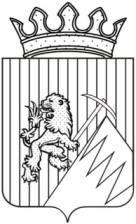 Администрация  городского округа «Город Губаха»Пермского края                                    ФИНАНСОВОЕ УПРАВЛЕНИЕАКТ № 19По результатам проведения плановой проверки соблюдения законодательства о размещении заказов муниципальным бюджетным  учреждением «Лыжная база»г. Губаха                                                                              «29»  ноября   2013 г.Инспекцией, созданной приказом начальника Финансового управления администрации городского округа «Город Губаха» от 16.10.2013г. № 76, в составе:Руководитель инспекции:Буданова Галина Анатольевна  -  начальник Финансового управления администрации городского округа «Город Губаха»;Члены инспекции:Лукашова Татьяна Александровна -   начальник отдела по контролю в сфере размещения заказа для муниципальных нужд Финансового управления администрации  городского округа «Город Губаха»;Коротких Наталья Павловна    -    ведущий специалист отдела  по контролю в сфере размещения заказа для муниципальных нужд Финансового управления администрации  городского округа «Город Губаха»проведена плановая проверка соблюдения законодательства при размещении муниципального заказа муниципальным бюджетным учреждением «Лыжная база»  (далее по тексту – Заказчик) в период с 01.02.2013 г. по 29.11.2013 г.в присутствии:- Грязева Ивана Юрьевича – и.о. директора  Заказчика- Яруллиной Алены Равилевны – главного бухгалтера ЗаказчикаМесто проведения проверки:Улица Суворова, д. 27, г. Губаха, Пермский край.Юридический адрес и реквизиты Заказчика:Улица Суворова, д. 27, г. Губаха, Пермский край, 618250, Российская ФедерацияИНН 5913004928, КПП 592101001Проверка начата 01.11.2013г., окончена  29.11. 2013г.Основания проведения проверки:статья 17 Федерального закона от 21.07.2005 г. № 94-ФЗ «О размещении заказов на поставки товаров, выполнение работ, оказание услуг для государственных и муниципальных нужд» (далее – Закон № 94-ФЗ), Приказ Министерства экономического развития Российской Федерации от 26.01.2011г. № 30 «Об утверждении порядка проведения плановых проверок при размещении заказов на поставки товаров, выполнение работ, оказание услуг для нужд заказчиков» (далее – Приказ № 30), план проверок  размещения муниципальных заказов на 2013 г., утвержденный начальником Финансового управления администрации городского округа «Город Губаха» 05.03.2013г., Приказ начальника Финансового управления администрации городского округа «Город Губаха» от 16.10.2013г. № 76.Предмет проверки:соблюдение Заказчиком законодательства Российской Федерации и иных нормативно-правовых актов Российской Федерации о размещении заказов.Цель проверки:предупреждение и выявление нарушений законодательства Российской Федерации и иных нормативно-правовых актов Российской Федерации о размещении заказов, допущенных муниципальным Заказчиком при размещении заказов.Проверка проводится по следующим направлениям:Организация работ по размещению заказов на поставки товаров, выполнение работ, оказание услуг для нужд Заказчика.     Проверка заказов, находящихся в стадии размещения на предмет их соответствия требованиям законодательства о размещении заказов.Размещение муниципального заказа путем проведения открытых  конкурсов.Размещение муниципального заказа путем проведения запросов  котировок.Размещение муниципального заказа у единственного поставщика.Своевременность внесения информации в реестр  контрактов.Размещение заказов среди субъектов малого предпринимательства.Обжалование действий (бездействия) Заказчика, созданной им котировочной комиссии по размещению заказов на поставку товаров, выполнение работ, оказание услуг для нужд Заказчика. Исполнение предписаний уполномоченного органа по результатам рассмотрения жалоб.Организация работ по размещению заказов на поставки товаров, выполнение работ, оказание услуг для нужд Заказчика      Заказчик является муниципальным бюджетным  учреждением «Лыжная база». Для осуществления своих полномочий имеет право осуществлять размещение заказов на поставку товаров, выполнение работ, оказание услуг для собственных нужд и заключать гражданско-правовые договоры на поставку товаров, выполнение работ, оказание услуг для собственных нужд, так как наделен полномочиями заказчика в силу ст. 4 Закона № 94-ФЗ.      Приказом Заказчика от 23.05.2013г. № 139/1 утвержден персональный состав котировочной комиссии в количестве 5 человек.       В нарушение ч. 20 ст. 65 Закона № 94-ФЗ Заказчик   не включил в число членов котировочной комиссии лицо, прошедшее профессиональную переподготовку или повышение квалификации в сфере размещения заказов.            В соответствии с  Приказом Заказчика от 18.03.2013г. № 62  «О предоставлении права электронной подписи»,  правом электронно-цифровой подписи наделены:Грязев И.Ю. – и.о. директора Заказчика;Яруллина А.Р. – главный бухгалтер Заказчика.Первый этап проверкиПо результатам первого этапа проверки установлено следующее.Общая информация о проводимых запросах котировок цен      На момент проведения плановой проверки в стадии размещения находится 1 запрос котировок цен с общей начальной (максимальной) ценой 171849,00 руб.«Ремонт комнаты № 12 в здании Лыжной база по адресу: г. Губаха,ул. Суворова, 27» (Извещение от 06.11.2013г. № 0356300123313000012)Далее по тексту  ссылки на проведенные запросы котировок цен даются в соответствии с данной нумерацией.      Нарушений законодательства о размещении заказов в части выбора способа размещения заказа без проведения торгов  - путем проведения запроса котировок цен № 1,    при проведении проверки не установлено.Информационное обеспечение размещения заказов путемпроведения запроса котировок цен (ст. 16 закона № 94-ФЗ)      Нарушений законодательства в части информационного обеспечения проводимого запроса котировок цен № 1  не установлено.Нарушения законодательства о размещении заказов,допущенные Заказчиком в извещениях о проведении запросов котировок цен       Нарушений законодательства о размещении заказов в извещении о проводимом запросе котировок цен № 1 при проведении проверки не выявлено.Регистрация заявок на участие в запросах котировок (ч.3 ст. 46закона № 94-ФЗ)      Журнал приема и регистрации котировочных заявок имеется, регистрация заявок производится. Нарушений законодательства о размещении заказов в части регистрации заявок на участие в запросе котировок цен  № 1 при проведении проверки не выявлено.Нарушения, допущенные в работе  котировочной комиссии по размещению заказов на поставку товаров, выполнение работ, оказание услуг для муниципальных нужд     Нарушений законодательства о размещении заказов в части работы котировочной комиссии при рассмотрении и оценке котировочных заявок участников размещения заказа при проведении проверки не выявлено.Соответствие гражданско-правовых договоров, заключенных поитогам запросов котировок цен, условиям исполнения гражданско- правовых договоров, предусмотренных запросами котировок цен      На момент проверки по запросу котировок цен № 1 гражданско – правовой договор не заключен.Второй этап проверки:По результатам второго этапа проверки установлено следующее.Размещение муниципального заказа путем проведения открытыхконкурсов.      За  проверяемый период Заказчик  открытых конкурсов не проводил.Размещение муниципального заказа путем проведения запросовкотировок цен.Общая информация о проведенных запросах котировок цен     За проверяемый период Заказчиком проведено 5 запросов котировок цен с общей начальной ценой контрактов 881988,69 рублей:«Право заключения договора на поставку транспортных средств(квадроциклов)»(извещение от 15.05.2013г. № 0356300123313000001)     Запрос котировок цен № 1 признан несостоявшимся (Протокол рассмотрения и оценки котировочных заявок от 23.05.2013г. № 035630012331300001-П). «Право заключения договора на поставку автотранспортных средств(квадроциклов)»(извещение от 17.07.2013г. № 0356300123313000005);«Выполнение работ по ремонту 2-го этажа административного зданияМБУ «Лыжная база». Помещения кабинета»(извещение от 25.09.2013г. № 0356300123313000008);«Смена дверных блоков в административном здании МБУ «Лыжнаябаза» по адресу: у. Суворова, 27»(извещение от 07.10.2013г. № 0356300123313000010);«Смена оконных блоков в административном здании МБУ «Лыжнаябаза» по адресу: у. Суворова, 27»(извещение от 07.10.2013г. № 0356300123313000011).      Далее по тексту  ссылки на проведенные запросы котировок цен даются в соответствии с данной нумерацией.      Нарушений законодательства о размещении заказов в части выбора способа размещения заказа без проведения торгов  - путем проведения запросов котировок цен № 1-5,    при проведении проверки не установлено.Информационное обеспечение размещения заказов путемпроведения запроса котировок цен (ст. 16 закона № 94-ФЗ)      Нарушений законодательства в части информационного обеспечения проведенных запросов котировок цен № 1-5 не установлено.Регистрация заявок на участие в запросах котировок (ч.3 ст. 46закона № 94-ФЗ)      Журналы приема и регистрации котировочных заявок имеются, регистрация заявок производится. Нарушений законодательства о размещении заказов в части регистрации заявок на участие в запросах котировок цен  № 1-5 при проведении проверки не выявлено.Нарушения порядка проведения запросов котировок,нарушения, допущенные Заказчиком в извещениях о проведении запросов котировок ценВ соответствии с ч. 1 ст. 45 Федерального закона № 94-ФЗ заказчик, уполномоченный орган обязаны разместить на официальном сайте извещение о проведении запроса котировок и проект контракта, заключаемого по результатам проведения такого запроса, не менее чем за семь рабочих дней до дня истечения срока представления котировочных заявок, а при размещении заказа на поставку товаров, выполнение работ, оказание услуг на сумму, не превышающую двухсот пятидесяти тысяч рублей, а также в случае, предусмотренном ч. 6 ст. 42 Федерального закона № 94-ФЗ, не менее чем за четыре рабочих дня до дня истечения указанного срока. Также согласно ч. 2 ст. 45 Федерального закона № 94-ФЗ извещение о проведении запроса котировок должно быть доступным для ознакомления в течение всего срока подачи котировочных заявок без взимания платы.Таким образом, для представления котировочных заявок отводится семь полных рабочих дней, либо четыре полных рабочих дня. В течение всего этого срока извещение считается действующим, и участники торгов вправе размещать свои котировочные заявки.Согласно ст. 191 Гражданского кодекса Российской Федерации (далее - Гражданский кодекс) течение срока, определенного периодом времени, начинается на следующий день после календарной даты или наступления события, которыми определено его начало.В соответствии с ч. 1 ст. 194 Гражданского кодекса в случае, если срок установлен для совершения какого-либо действия, оно может быть выполнено до двадцати четырех часов последнего дня срока. Однако если это действие должно быть совершено в организации, то срок истекает в тот час, когда в этой организации по установленным правилам прекращаются соответствующие операции.Таким образом, дата окончания подачи заявок и дата публикации извещения не включаются в срок, установленный Федеральным законом № 94-ФЗ для представления котировочных заявок.В нарушение выше указанных норм законодательства, Заказчикнеобоснованно сократил сроки подачи котировочных заявок при проведении запросов котировок цен:№ 4 - 5 на один рабочий день (извещение о проведении запросовкотировок цен опубликовано 07.10.2013г., срок окончания подачи котировочных заявок – 11.10.2013г.) №  2 на три рабочих дня (извещение о проведении запросовкотировок цен опубликовано 17.07.2013г., окончание подачи котировочных заявок – 24.07.2013г.)Действия заказчика по сокращению сроков подачи котировочных заявок содержат признаки состава административного правонарушения, предусмотренного ч. 8 ст. 7.30 КоАП РФ (3 нарушения).Также, при проведении проверки запроса котировок цен № 2 установлено следующее.       1. До окончания срока подачи котировочных заявок поступила одна котировочная заявка (ООО «Альянс Авто» дата подачи – 18.07.2013г.).Согласно ч. 1 ст. 47 Закона № 94-ФЗ котировочная комиссия в течение одного рабочего дня, следующего за днем окончания срока подачи котировочных заявок, рассматривает котировочные заявки на соответствие их требованиям, установленным в извещении о проведении запроса котировок, и оценивает котировочные заявки.В соответствии с ч. 4 ст. 47 Закона № 94-ФЗ результаты рассмотрения и оценки котировочных заявок оформляются протоколом. Протокол рассмотрения и оценки котировочных заявок подписывается всеми присутствующими на заседании членами котировочной комиссии и заказчиком, уполномоченным органом, и в день его подписания размещается на официальном сайте. Обязанность размещения на официальном сайте протокола рассмотрения котировочных заявок не зависит от количества котировочных заявок, принявших участие в запросе котировок.      Протокол рассмотрения и оценки котировочных заявок опубликован не был.     Действия Заказчика по не опубликованию протокола рассмотрения и оценки котировочных заявок содержат признаки административного правонарушения, предусмотренного ч. 3 ст. 7.30 КоАП РФ (1 нарушение).      2.Срок подачи котировочных заявок продлен на 4 рабочих дня.Из ч. 6 ст. 46 Федерального закона от 21.07.2005 № 94-ФЗ, следует, что в случае, если после дня окончания срока подачи котировочных заявок подана только одна котировочная заявка, заказчик, уполномоченный орган продлевают срок подачи котировочных заявок на четыре рабочих дня и в течение одного рабочего дня после дня окончания срока подачи котировочных заявок размещают на официальном сайте извещение о продлении срока подачи таких заявок. Срок публикации извещения о продлении срока подачи котировочных заявок – 25.07.2013г.      Извещение о продлении срока подачи котировочных заявок опубликовано только 31.07.2013г., срок продлен до 02.08.2013г.    В действиях Заказчика по нарушению сроков размещения на официальном сайте в сети «Интернет» извещения о продлении срока подачи котировочных заявок более чем на один рабочий день содержат признаки административного правонарушения, предусмотренного п. 1.3 ч.1  ст. 7.30 КоАП РФ (1 нарушение).     3.Согласно ч. 6 ст. 46 Закона N 94-ФЗ, заказчик, уполномоченный орган, при продлении срока подачи котировочных заявок, обязаны направить запрос котировок не менее чем трем участникам, которые могут осуществить поставки необходимых товаров, выполнение работ, оказание услуг.      Заказчиком при продлении срока подачи котировочных заявок не исполнена обязанность по направлению запроса котировок не менее чем трем участникам, которые могут осуществить поставки необходимых товаров (1 нарушение).      Аналогичное нарушение норм Закона № 94-ФЗ  допущено Заказчиком при проведении запроса котировок цен № 3 (1 нарушение).Нарушения, допущенные в работе  котировочной комиссии по размещению заказов на поставку товаров, выполнение работ, оказание услуг для муниципальных нужд     Нарушений законодательства о размещении заказов в части работы котировочной комиссии при рассмотрении и оценке котировочных заявок участников размещения заказа при проведении проверки не выявлено.Соответствие гражданско-правовых договоров, заключенных поитогам запросов котировок, условиям исполнения гражданско-правового -договора, предусмотренным запросами котировок     Гражданско-правовые  договоры  заключены на условиях и в сроки, предусмотренные извещениями о проведении запросов котировок цен,  по ценам, предложенным в котировочных заявках победителей в проведении запроса котировок цен.      В действиях Заказчика по заключению гражданско-правовых договоров нарушений законодательства не выявлено.Размещение муниципального заказа у единственного поставщика (ст. 55 Закона № 94-ФЗ)           Заказчик за проверяемый период 2013 года на основании п.п. 1, 2, 2.1 части 2 статьи 55 Закона № 94, заключил 4 гражданско - правовых договора      Заказчиком,  на основании п. 14 части 2 статьи 55 Закона № 94-ФЗ за проверяемый период  заключен 71  гражданско - правовой договор.     При проведении проверки соблюдения законодательства о размещении заказов в части  заключения гражданско-правовых договоров  на основании ст.55 Закона № 94-ФЗ нарушений законодательства не выявлено.Своевременность внесения сведений о заключенных контрактах, их изменении, исполнении, в реестр контрактов (ст. 18 Закона № 94-ФЗ)       В нарушение ч.3 ст. 18  Закона № 94-ФЗ Заказчик несвоевременно направил через официальный сайт сведения о заключенных гражданско – правовых договорах для включения их в реестр контрактов: - Договор  № 248 от 01.01.2013г. «Снабжение тепловой энергией, горячей водой, теплоносителем»Сведения о заключении договора опубликованы 11.11.2013г.;- Договор № Г-75 от 09.01.2013г. «Энергоснабжение» Сведения о заключении договора опубликованы 12.11.2013г.;- Договор № 173 от 09.01.2013г.  «Об оказании услуг электросвязи» Сведения о заключении договора опубликованы 12.11.2013г.;- Договор № 0356300123313000011-О от 25.10.2013г. «Выполнение работ по смене оконных блоков в административном здании»Сведения о заключении договора опубликованы – 22.11.2013г.- Договор № 0356300123313000010-Д от 24.10.2013г. «Смена дверных блоков в административном здании МБУ «Лыжная база» по адресу: ул. Суворова,27»Сведения о заключении договора опубликованы – 21.11.2013г.- Договор № 0356300123313000008 от 21.10.2013г. «Выполнение работ по ремонту помещений 2-го этажа административного здания МБУ «Лыжная база». Помещения кабинета»Сведения о заключении договора опубликованы – 21.11.2013г.- Договор № 035630012331300000-П/1 от 15.08.2013г. «Поставка автотранспортных средств (квадроциклов)»Сведения о заключении договора опубликованы – 21.11.2013г.      В нарушение ч.3 ст. 18  Закона № 94-ФЗ Заказчик несвоевременно направил через официальный сайт сведения об исполненных договорах для включения их в реестр контрактов:- Договор  №  0356300123313000008 от 21.10.2013г. ««Выполнение работ по ремонту помещений 2-го этажа административного здания МБУ «Лыжная база». Помещения кабинета»Договор исполнен – 21.10.2013г.Сведения об исполнении договора опубликованы 22.11.2013г.;           Указанные нарушения сроков внесения сведений  в реестр контрактов имеют признаки правонарушения, предусмотренного ст. 19.7.4 КоАП РФ (8 нарушений).Размещение заказов среди субъектов малого предпринимательства(ст.15 Закона № 94-ФЗ)      Заказчиком в 2013 году  запланирован общий годовой объем размещения заказов на поставку товаров, выполнения работ, оказания услуг, входящих в Перечень, утвержденный Постановлением Правительства Российской Федерации от 04.11.2006г. № 642 (с изменениями), в размере 4874387,26 рублей (план-график на 2013г.).      Исходя из этого, в 2013 году среди субъектов малого предпринимательства должны  быть размещены заказы на сумму не менее  487438,73 рублей и не более 974877,46 рублей.      Заказчиком  на момент проверки размещено заказов у субъектов малого предпринимательства путем проведения открытого аукциона в электронной форме  на сумму  149547,30 рублей, что составляет 3,3% от общего объема.      Заказчик запланировал средства для  размещения заказов у субъектов малого предпринимательства на декабрь 2013 года в сумме 350000,00 руб., что будет составлять 10,2 % от общего объема запланированных средств.       При проведении проверки соблюдения законодательства о размещении заказов в части  размещения заказов  на поставки товаров, выполнение работ, оказание услуг у субъектов малого предпринимательства, нарушений законодательства не выявлено.Обжалование действий (бездействия) Заказчика, созданной имкотировочной комиссии на поставку товаров, выполнения работ, оказания услуг для муниципальных нужд. Исполнение предписаний уполномоченного органа по результатам рассмотрения жалоб и по результатам проверок      За проверяемый период жалоб на действия (бездействие) Заказчика, созданной им котировочной комиссии на поставку товаров, выполнения работ, оказания услуг для муниципальных нужд в уполномоченные  на осуществление контроля орган местного самоуправления, орган исполнительной власти субъекта не поступало. Предписаний не выдавалось.Заключение      По итогам проведенной проверки Инспекция  пришла  к следующим выводам:В результате неправомерных действий должностного лица (должностных лиц) Заказчика -  муниципального бюджетного  учреждения «Лыжная база» допущено  15 нарушений  Закона № 94-ФЗ, в частности: ч. 1 ст. 45 – 3 случая; ч. 4 ст. 47 – 1 случай; ч. 6 ст. 46 – 3 случая; ч.3 ст. 18 – 8 случаев. Учитывая, что нарушения ч. 1 ст. 45, ч. 4 ст. 47, ч. 6 ст. 46  ч.3 ст. 18Закона № 94-ФЗ содержат составы административных правонарушений, инспекция считает необходимым  передать материалы проверки  в уполномоченный на осуществление контроля в сфере размещения заказов орган исполнительной власти субъекта РФ – Министерство финансов Пермского края, для возбуждения дел  об административных правонарушениях, предусмотренных п.1.3 ч.1, ч. 3, ч. 8 статьи 7.30, статьей 19.7.4 КоАП РФ в отношении должностного лица (должностных лиц) Заказчика.Акт составлен в 3 экземплярах на 11 листахРуководитель инспекции:Начальник финансовогоуправления  администрации городского округа«Город Губаха»                             _____________________       Г.А. БудановаЧлены инспекции:Начальник отдела по контролюв сфере размещения заказа для муниципальных нужд Финансового управления администрации городского округа«Город Губаха»                           _____________________     Т.А. ЛукашоваВедущий специалист отдела  по контролю в сфере размещения заказа для муниципальных нужд Финансового управления администрации городского округа«Город Губаха»                          ______________________ Н.П. Коротких